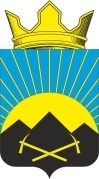 РОССИЙСКАЯ ФЕДЕРАЦИЯРОСТОВСКАЯ ОБЛАСТЬТАЦИНСКИЙ РАЙОНМУНИЦИПАЛЬНОЕ ОБРАЗОВАНИЕ«УГЛЕГОРСКОЕ СЕЛЬСКОЕ ПОСЕЛЕНИЕ»__________________________________________________________________ПОСТАНОВЛЕНИЕ«03» июня  2021 г.                                  №  51                                     п. Углегорский         Рассмотрев заявление и предоставленные документы  гр. Прохоровой Анны Петровны,  заключение о результатах публичных  слушаний от 03 июня  2021 года, руководствуясь  ст. 13  Устава  муниципального образования «Углегорское сельское поселение»,  решением Собрания депутатов Углегорского сельского поселения от 24 сентября 2012 года «Об утверждении Правил землепользования и застройки Углегорского сельского поселения Тацинского района Ростовской области», решением Собрания депутатов Углегорского сельского поселения от 28.08.2018 года № 102 «Об утверждении Положения о проведении публичных слушаний (общественных обсуждений) по вопросам градостроительной деятельности на территории Углегорского сельского поселения» и в соответствии со ст. 40 Градостроительного кодекса РФ.ПОСТАНОВЛЯЮ:1. Предоставить гр. Прохоровой Анне Петровне собственнику земельного   участка, расположенного по адресу: Ростовская область, Тацинский район, п. Углегорский, ул. Мира, 9г (площадью 1123кв.м., КН 61:38:0050113:1059), разрешение на отклонение от предельных параметров разрешенного строительства, реконструкции объектов капитального строительства:-  отступ  от границы  земельного участка со стороны востока  1м., со стороны юга  1м.. При условии выполнения требований свода правил  4.13130.2013.  «Системы противопожарной защиты. Ограничения распространения пожара на объектах защиты. Требования к объемно планировочным и конструктивным решениям». 2. Старшему инспектору Администрации Углегорского сельского  поселения Кучерявой Л..М в срок до 18 июня 2021года направить сведения в сектор Архитектуры и градостроительства Администрации Тацинского района для дальнейшего внесения  в ИСОГД Тацинского района.         3. Контроль за исполнением настоящего постановления за собой.Глава Администрации Углегорского сельского поселения                                        Л.Л. КачуринаО предоставлении гр. Прохоровой Анне Петровне  разрешения на отклонение от предельных параметров разрешенного строительства, реконструкции объектов капитального строительства по адресу: Ростовская область, Тацинский район, п. Углегорский, ул. Мира, 9г.